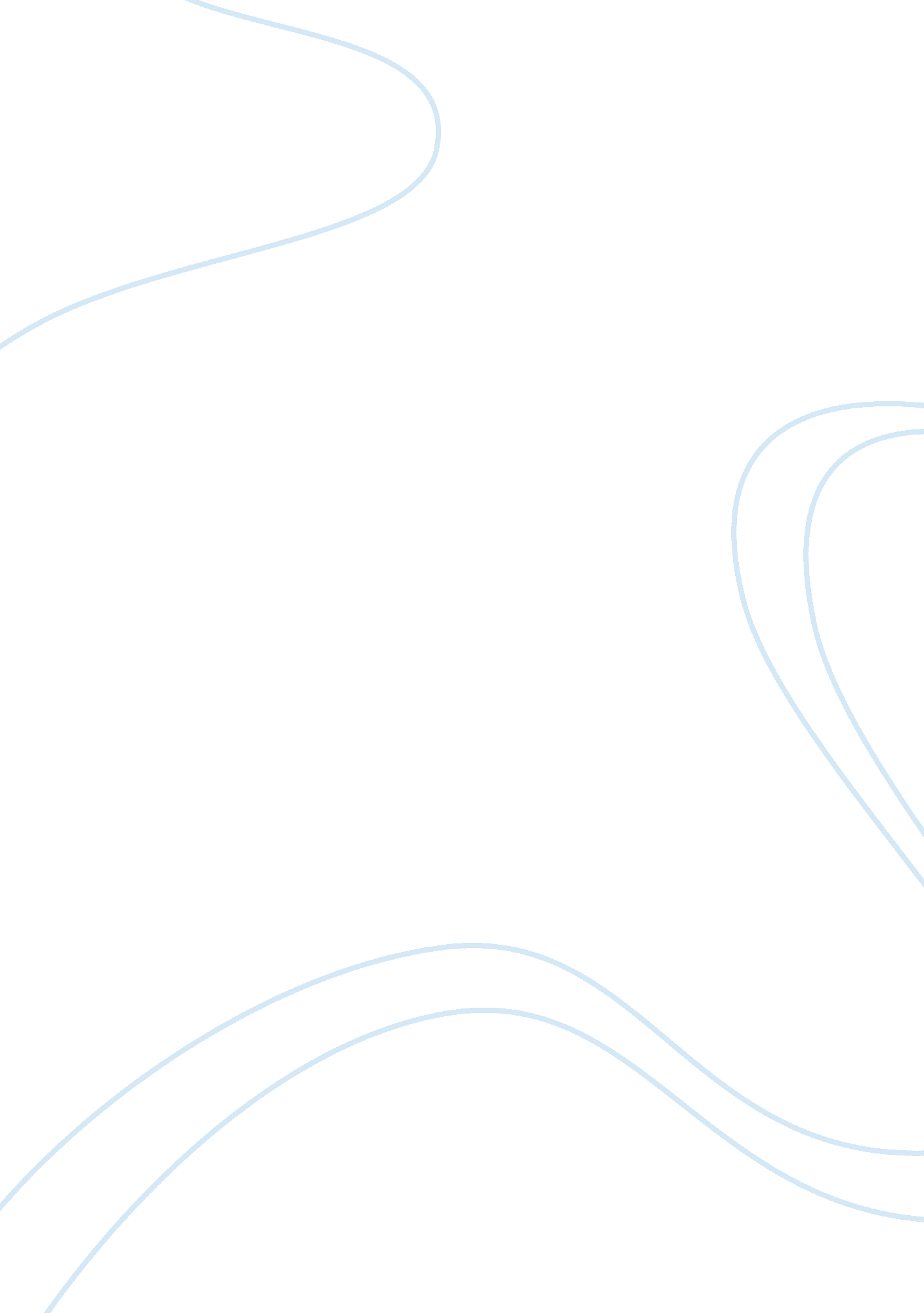 An irresistibly powerful rosa parks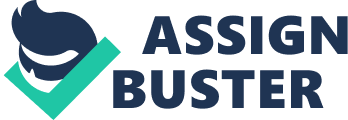 Rosa Louise McCauley was born in Tuskegee, Alabama, on February 4, 1913, to Leona , an instructor, and James McCauley, a woodworker. Notwithstanding African lineage, one of her extraordinary granddads was Scots-Irish and one of her incredible grandmas was a Native American slave. She was little as a youngster and endured weakness with incessant tonsillitis. At the point when her folks isolated, she moved with her mom to Pine Level, simply outside the state capital, Montgomery. She experienced childhood with a homestead with her maternal grandparents, mother, and more youthful sibling Sylvester. They all were individuals from the African Methodist Episcopal Church (AME), exceptionally old autonomous dark division established by free blacks in Philadelphia, Pennsylvania, in the mid nineteenth century. McCauley went to rustic schools until the age of eleven. As an understudy at the Industrial School for Girls in Montgomery, she took scholarly and professional courses. Parks went ahead to a lab school set up by the Alabama State Teachers College for Negroes for optional instruction, yet dropped out with the end goal to think about her grandma and later her mom, after they moved toward becoming ill. Around the turn of the twentieth century, the previous Confederate states had embraced new constitutions and discretionary laws that successfully disappointed dark voters and, in Alabama, numerous poor white voters also. Under the white-set up Jim Crow laws, go after Democrats recovered control of southern lawmaking bodies, racial isolation was forced in broad daylight offices and retail locations in the South, including open transportation. Transport and prepare organizations authorized seating approaches with isolated areas for blacks and whites. School transport transportation was inaccessible in any shape for dark schoolchildren in the South, and dark instruction was constantly underfunded. Parks went to grade school in Pine Level, where school transports took white understudies to their new school and dark understudies needed to stroll to theirs: I’d see the transport pass each day be that as it may, to me, that was a lifestyle; we had no real option except to acknowledge what was the custom. The transport was among the primary ways I understood there was a dark world and a white world. In spite of the fact that Parks’ collection of memoirs describes early recollections of the thoughtfulness of white outsiders, she couldn’t overlook the prejudice of her general public. At the point when the Ku Klux Klan walked down the road before their home, Parks reviews her granddad guarding the front entryway with a shotgun. The Montgomery Industrial School, established and staffed by white northerners for dark kids, was singed twice by fire playing criminals. Its staff was excluded by the white network. Over and again tormented by white youngsters in her neighborhood, Parks frequently battled back physically. She later stated: “ As far back as I recall that, I would never think as far as tolerating physical maltreatment without some type of countering if conceivable. Rosa Parks was also an activist in the common right obvious best known for her significant job in the Sir Bernard Law Montgomery Bus Boycott. The United States Congress has called her “ the main woman of social liberties” and “ the mother of the exception development. On December 1st, 1955, in Montgomery, AL, Parks rejected transport driver James F. Blake’s structure to give up her seat in the “ hued segment” to a white traveler, after the white-just segment was filled. Parks was not the main soul to oppose transport nonconformity, but rather the National Association for the Advancement of Colored People (NAACP) trusted that she was the best possibility for seeing through a court test after her capture for common noncompliance in disregarding Alabama isolation laws. Parks’ conspicuousness in the network and her ability to wind up a disputable casing enlivened the dark network to blacklist the Montgomery transports for over a year, the primary Major direct activity crusade of the social equality move Her case progressed toward becoming stalled in the country courts, yet the Federal Montgomery transport claim Browder v. Gayle prevailing in November 1956.” Parks’ demonstration of disobedience and the Montgomery transport blacklist ended up vital images of the development. She turned into a universal symbol of protection from racial isolation. She sorted out and worked together with social equality pioneers, including Edgar Nixon, leader of the nearby part of the NAACP; and Martin Luther King, Jr., another priest in Montgomery who increased national conspicuousness in the social equality development and proceeded to win a Nobel Peace Prize. At the time, Parks was secretary of the Montgomery part of the NAACP. She had as of late gone to the Highlander Folk School, a Tennessee community for preparing activists for laborers’ rights and racial fairness. She went about as a private native “ tired of giving in”. Albeit generally respected in later years, she additionally languished over her demonstration; she was terminated from her activity as a needle worker in a nearby retail chain, and got passing dangers for quite a long time subsequently. Not long after the blacklist, she moved to Detroit, where she quickly found comparative work. From 1965 to 1988 she filled in as secretary and assistant to John Conyers, an African-American US Representative. She was likewise dynamic operating at a profit Power development and the help of political detainees in the US. After retirement, Parks kept in touch with her collection of memoirs and kept on demanding that the battle for equity was not finished and there was more work to be done. In her last years, she experienced dementia. Parks got national acknowledgment, including the NAACP’s 1979 Spingarn Medal, the Presidential Medal of Freedom, the Congressional Gold Medal, and an after death statue in the United States Capitol’s National Statuary Hall. Upon her demise in 2005, she was the primary lady and third non-US government authority to lie in respect in the Capitol Rotunda. California and Missouri remember Rosa Parks Day on her birthday February 4, while Ohio and Oregon celebrate the event on the commemoration of the day she was captured, December 1. My favorite person to learn about in history class when I was the 5th grade was this amazing woman and what has done not only for the south and her kind but what she has done for the United States. 